MetasMETAS DE FE EN NUESTRO FUTURODespués de consultar con varios grupos y entidades de la Diócesis de Trenton y después de oración y reflexión, el Obispo David O’Connell ha establecido metas para esta iniciativa tan importante.Mejorar la vitalidad de la vida parroquial y de las organizaciones y ministerios de la Diócesis. Explorar nuevos modelos de liderazgo en parroquias y ministerios institucionales (escuelas, colegios, hospitales, hogares de ancianos, cárceles, etc.) para enfrentar las retas presentadas por el retiro de un gran número de sacerdotes y religiosos y religiosas en los próximos diez años.Mejorar la co-responsabilidad de personal, finanzas, y propiedades y otros recursos parroquiales y diocesanos.Establecer relaciones colaborativas entre parroquias y ministerios de la diócesis que pueden construir sobre el evangelio para re/evangelizar a la iglesia local, específicamente a los que son marginalizados o que ni han conocido a Cristo.Proveer ministerio pastoral a los católicos hispanos, que es l población que está creciendo más rápido en las parroquias y organizaciones.Para lograr estas metas la Diócesis de Trenton está planificando una iniciativa llamado “FE EN NUESTRO FUTURO”.  Este proyecto servirá como guía para las 107 parroquias para evaluar los ministerios en su área geográfica.  Parroquias individuales así como grupos de parroquias desarrollarán  planes para mejorar ministerios y colaborar entre si para compartir recursos.  De esta forma todos los ministerios serán más efectivos.  En el proceso, parroquias y ministerios patrocinado por la diócesis pueden re-estructurarse para cumplir con las metas presentadas arriba.ProcesoOCHO PASOS EN EL PROCESO DE PLANIFICACIÓN PARA PARROQUIAS Y MINISTERIOSPara que el proceso de fortalecer parroquias da éxito en toda la diócesis, llevando a la colaboración, enlace o consolidación de parroquias se requiere muchos pasos y en una orden específica.  Estos pasos incluyen:PASO 1	Conversación a todo nivel: diocesano, parroquial, y CohorteLas metas y los criterios de Fe en Nuestro Futuro se estableció en conversaciones al nivel diocesano con el Obispo, sus consultores y su personal.Equipos Centrales al nivel parroquial empezaran sus conversaciones.En algunas mesas los equipos centrales parroquiales empezaran sus conversaciones con 3 a 5 otras parroquias en el cohorte.PASO 2	Sugerencias a la Equipo de Planificación Diocesano de un modelo en particular por cada equipo Cohorte con una racional por la opción escogida.PASO 3	Recomendaciones preliminares de la Equipo de Planificación Diocesano con su racional enviado a los Cohorte de las Parroquias.PASO 4	Conversación al nivel del Cohorte sobre las recomendaciones preliminares. Se desarrollara una respuesta.PASO 5	Respuestas se envía al Equipo de Planificación Diocesano sobre un modelo en particular con su racional por el Equipo Central del Cohorte.PASO 6	Recomendación final del Equipo de Planificación Diocesano con su racional enviado al Obispo.PASO 7	Decisiones por el Obispo O’Connell después de consultación apropiada basada en las Recomendaciones finales enviado por el Equipo de Planificación Diocesano.PASO 8	Implementación al nivel de la parroquia, Cohorte y Diócesis de todas las decisiones hechas por el Obispo.RolesPAPELES DEL EQUIPO PARROQUIALQue es el Equipo Central Parroquial?Este Equipo se compone del párroco/administrador y 4 líderes parroquiales incluyendo uno de los fideicomisarios escogido por el párroco para ayudar en el proceso de planificación en la parroquia y contribuir al proceso en el cohorte.  Miembros del personal no deben de estar en el Equipo.CUALES SON LOS PAPELES DE ESTE EQUIPO?DirigirDirigir a la parroquia por el proceso.InvolucrarSer responsable por involucrar a los miembros de la parroquia en la evaluación de la parroquia según los criterios establecidos por la Diócesis.CompletarSer responsable por el informe de la parroquia con la verificación de los datos.ProponerParticipar en la planificación de cohorte y en sugerir el modelo parroquial o los modelos como la manera más efectiva de trabajar juntos en el futuro y lograr las metas de Fe en Nuestro Futuro.ResponderResponder a las Recomendaciones Preliminares y Finales del Equipo Diocesano de Planificaron.ApoyarAsegurar el apoyo de las decisiones tomadas por el Equipo Diocesano de Planificación.DENTRO DEL EQUIPO CENTRAL DE LA PARROQUIA, QUE ES EL PAPEL DEL PÁRROCO?InvitarEl párroco invita a los miembros del Equipo.ServirEl párroco sirve como miembro del Equipo pero no como Presidente.DirigirEl párroco dirige a la parroquia en oración y reflexión durante el proceso de Fe en Neutro Futuro.Ser EjemploEl párroco sirve como ejemplo de apertura y preocupación para la iglesia diocesana local al igual por su propia parroquia.QUE ES EL PAPEL DEL PRESIDENTE DEL EQUIPOProgramar reuniones como sea necesario y asegurar que haya un agenda para la reunión.Citar al grupo y tener preparado la oración, o pedir a otro que la prepara. Ser el vínculo de comunicación con los otros grupos.Asegurar que toda la parroquia esta al día con lo que hace el Equipo por medio de comunicaciones corrientes.Identificar las tareas y establecer responsabilidades. Asegurar que las tareas se cumplen a tiempo.En reuniones de Cluster, trabajar con los demás presidentes de los equipos para producir la Forma de Sugerencias que hay que enviar al Equipo Diocesano de Planificación.Trabajar con los demás presidentes de los equipos de cohorte para completar la forma basada en la Recomendaciones Preliminares mandado al cohorte por el Equipo Diocesano de Planificación	Asegurar que hay un plan de implementación para después que el Equipo Diocesano de Planificaron anuncia sus decisiones finales.QUE PAPEL DEL SECRETARIO(A) DEL EQUIPOTener acceso a una computadora y al internet.Mantener las actas de las reuniones y una vez aprobados por el equipo distribuirlos apropiadamente.Asegurar que las formas se completan y que se presentan a grupos apropiados a tiempo.Asegurar que haya comunicación con las parroquias sobre aspectos del trabajo del Equipo Central Parroquial y el Equipo del Cohorte.ResponsabilidadesRESPONSABILIDADES DEL EQUIPO  DE PLANIFICACIÓN LA DIÓCESISNATURALEZAEl Equipo de Planificación Diocesano por la Diócesis de Trenton esta nombrado por el Obispo O’Connell y es consultivo a él.  Se constituye por 20 miembros quienes son sacerdotes, religiosos y líderes laicos bien respetados, de diferentes grupos étnicos y culturales y diferentes áreas geográficos dentro de la diócesis y también personas familiarizados con Escuelas Católicas, Programas de Catequesis, Liturgia y Recursos Humanos.PROPÓSITOEl Equipo De Planificación Diocesano cumple con los propósitos siguientes.  Lo hace en dar consejo al Obispo sobre el proceso de planificación y en hacer recomendaciones en las áreas siguientes:Repasando los criterios usados para asesorar la viabilidad de las parroquias considerando Misión, Demografía y Co-Responsabilidad.Estudiando los datos disponibles sobre las parroquias y el numero disminuido de sacerdotes.Repasando las sugerencias de los Equipos Parroquiales y loa Equipos de los Cohorte.Preparar las Recomendaciones Preliminares y Finales.FUNCIÓNEl Obispo O’Connell ha encogido a Msgr. Leonard Troiano a ser el Coordinador del Proyecto Fe en Nuestro Futuro. Para segura la transparencia y que todos puntos de vista se han oído desde los niveles de las Parroquias y los Cohorte, el Equipo de Planificación Diocesano  evaluará todos los propósitos presentados por los Grupos Parroquiales y de los Cohorte, también asegurando que se haya implementado el proceso debidamente.El Equipo de Planificación Diocesano  se reunirá  como sea necesario y programará dos retiros de 2 a 3 días. En el  primero en Junio 2016 se estudiará las sugerencias de los Cohorte de Parroquias y se hará recomendaciones preliminares a las cohortes.  El segundo retiro en Octubre 2016  se estudiará las respuestas, discutiendo estas respuestas y luego se hará las recomendaciones finales al Obispo sobre las estructura de las parroquias en el futuro.SupuestosSupuestos inherente en este proceso de planear incluye:La Encarnación de Nuestro Señor Jesucristo y su Misterio Pascual son centrales a nuestra fe y a este proceso de planificación.  Cambios en las estructuras parroquiales, y de otras estructuras diocesanas como resultado de este proceso deben ser ejemplos del misterio de la vida-muerte-resurrección de Jesús.Un componente necesario del proceso diocesano de planificación es un compromiso con La Eucaristía, la oración y la espiritualidad.Las parroquias existen para la misión de la Iglesia y para ser la presencia de Cristo y de su Iglesia en el área local.La co-responsabilidad en cuanto a recursos humanos, financieros y propiedades es esencial para tener vida de calidad en la parroquia, la región y la diócesis.La visión de la Iglesia de uno debe ser más grande que su propia comunidad local, étnica o regional.  Hay que ayudar y animar a las personas a pensar en el futuro positivamente en lo que sea local, regional y a través de toda la diócesis siempre en comunión con la Iglesia Universal.Es necesario respetar los papeles eclesiales distintos y establecidos y las responsabilidades de cada uno igual como el liderazgo efectivo de clero, religioso y laico para que el proceso tenga éxito.Planificación parroquial efectiva tiene que ser “sobre la marcha” y orientada hacia el futuro y no solo como respuesta a una situación de crisis. Colaboración entre la parroquia es un resultado deseado de esta manera de planificar.  Para crear un sentido de ser dueño del proceso y de su resultado mientras se disminuye la resistencia aquellas personal más afectados por el proceso deben recibir una invitación a participar hasta lo más que sea posible.Cuando la planificación se lleva a cabo al nivel local, y se involucra a todas las personas afectadas por los cambios, habrá más sentido de pertinencia y menos resistencia al proceso.Se proveerá los recursos de planificación en inglés y en otros idiomas cuando sea necesario.Apoyo para los párrocos y el personal debe ser disponible para explorar los asuntos de transición y cambio.CriterioCRITERIO PARA EVALUACIÓN DE LAS PARROQUIAS Y SUS MINISTERIOS Y SERVICIOSVIDA SACRAMENTAL DE LA PARROQUIA#1	La Eucaristía es fuente y el centro la vida cristiana.  (Lumen Gentium # 11) La celebración dominical de la Eucaristía por eso es el centro de la vida parroquial y debe tener prioridad   de enfoque de la energía, la atención y los recursos de la parroquia. Con preparación apropiada los demás sacramentos se deben celebrar con debida dignidad.	[Metas 1, 3, 5] Indicaciones:Numero de Misas en los sábados y domingos es apropiado por el tamaño de la congregación.Diversidad de ministerios - cada uno en el papel litúrgico apropiado y un papel a tiempo.El clero, ministros de música, lectores y acomodadores trabajan en conjunto para llevar a cabo la participación consciente y activa de la asamblea. (Cantando, respondiendo, escuchando y orando - NO espectadores.)Las homilías están bien preparadas, relevantes y acogedores; ayudan a los fieles a aplicar la Palabra de Dios a sus vidas.Cada año se aumenta la asistencia a la Misa? (Indicando que la gente están involucrado en la celebración e invitan a sus familiares y amigos.)Celebraciones de los demás sacramentos se derivan de y señalan la participación   en la asamblea dominical y la celebración regular de la Eucaristía.En las parroquias donde hay varios lenguajes representados desarrollan celebraciones Dominicales y practicas devocionales en cada idioma. Además desarrollan una manera para tener celebraciones en conjunto en Semana Santa y otras ocasiones a través del año.  De esta forma todos pueden experimentar los que es ser el Cuerpo de Cristo.Los sacerdotes y ministros pastorales proveen los sacramentos de la Eucaristía, la Reconciliación y Unción de los Enfermos para pacientes en hospitales, hogares de ancianos y cárceles en su área regularmente.EVANGELIZACIÓN, CATEQUESIS, Y ESCUELAS CATÓLICAS #2	Cada actividad de la comunidad parroquial debe ser canalizada hacia la evangelización del mundo de hoy y no hacia la auto preservación.[Metas 1, 4]Indicaciones:La parroquia está creciendo.  Hay nuevos feligreses;  la matricula en la escuela o en el programa de educación religiosa aumenta; hay más bautismos que funerales.Registrarse como nuevo miembro de la parroquia es un proceso personal y no solo llenar formas.Bautismos, padrinos, bodas y funerales se aprecian como oportunidades de establecer relaciones con los individuos y familias como parte necesario del proceso de evangelización.  Haciendo los arreglos se organiza con esto en mente.La Parroquia ha desarrollado un equipo que hace del RCIA un proceso a través del año entero, .iniciando a adultos y niños mayores de siete años de edad.La Parroquia ofrece maneras prácticas para que los feligreses crecen en su fe y en su vida can Cristo: estudio de la Biblia, Grupos para compartir su fe, retiros, Grupos de Oración, lectura espiritual y audio visuales que se pueden usar en grupo o a solas.Hay alcance intencional a los católicos alejados para invitarles a resumir la práctica de su fe.#3	Empezando en el hogar católico y continuando en la escuela católica o en la educación religiosa, la formación a lo largo de la vida se hace con entusiasmo y se comparte la responsabilidad con todo la comunidad parroquia. Formación de adulos es de suma importancia en esta tarea.[Metas 1, 3, 4, 5]Indicaciones:Los programas de catequesis tienen en mente seis tareas: promover conocimiento de la fe, educación sobre la Liturgia, formación moral, enseñanza sobre como rezar, preparación para la vida comunal, y desarrollo de un espíritu misionero.La educación religiosa y la preparación sacramental se lleva a cabo en cooperación con y apoyando a los padres de familia como los primeros educadores en la fe.La Parroquia tiene un Líder de Catequesis que está bien preparado y catequistas bien entrenados.  Estos activamente dan testimonio de su fe con las vidas que ellos mismos viven.La Parroquia explícitamente apoya que los niños estén matriculados en la Escuela Católica.  Se hace concreto este apoyo por medio de contribuciones financieros a las familias.La Parroquia está formado un Programa de Ministerio a la Juventud con un Líder nombrado, unto con un equipo. Este equipo tiene un presupuesto y colabora con parroquias en el área.La parroquia continua de tener programas de formación en la fe por adultos de todas edades y fases de vida.Se provee la oportunidad a los feligreses que no hablan inglés a tener programas en su propio idioma.  Cuando esto no sea posible se busca una parroquia cercana para proveer esto.#4	La Parroquia utiliza métodos efectivos de comunicación, especialmente a  la media social, para formar comunidad, informar y motivar a los feligreses y atraer a otros a la Iglesia.[Metas 1, 4, 5]Indicaciones:El teléfono en la Casa Parroquial se contesta por una persona durante la horas normas del día.Un sistema de teléfono sencillo provee las horas de las misas, anuncios y acceso a correo de voz en las horas cuando la oficina esté cerrado.Se devuelvan los menajes dentro de 24 horas.El sito red de la Parroquia está al día, es atractivo, fácil de usar con contenido revisado semanalmente.El sitio red de la Parroquia está vinculado con el de la Diócesis de Trenton.La Parroquia utiliza un boletín semanal para mantener a los feligreses informados.La Parroquia utiliza la media social efectivamente por involucrar a los feligreses y visitadores.La Parroquia utiliza métodos de comunicación: distribución de cartas electrónicas, mensajes de texto, y mensajes por teléfono.Señalización y anuncios comunican siempre un mensaje de bienvenida.La comunicación usa inglés o cualquier otro idioma que usa una población dentro de la parroquia.VIDA COMUNAL#5.	La parroquia extiende la mano con compasión a individuos o familias con necesidades particulares.[Metas 1, 4]IndicacionesLa parroquia nutre a los matrimonios y da apoyo a la familia como la Iglesia Domestica.Los sacerdotes y feligreses visitan a los enfermos, celebran la Unción de Enfermos y traen Comunión cuando se les pide.La Parroquia defiende la dignidad de toda la vida humana desde concepción hasta la muerte natural por medio de sus enseñanzas, testimonio de vida y abogacía.La Parroquia acompaña y ayuda a los adoloridos, los que cuidan a enfermos en sus familias, y a los necesitados y colabora con las parroquias cercanas haciendo lo mismo.La Parroquia colabora con los ministros en las universidades y con otras organizaciones en su vecindario.La Parroquia es un buen vecino - participando en actividades ecuménicas y cívicas para apoyar el bien común.#6.	Bajo el liderazgo del párroco y el equipo pastoral, los feligreses traten de lograr un sentido de unidad dentro de la parroquia, siempre apreciando a la diversidad de culturas, diferentes experiencias y preferencias en la manera de tomar parte en la liturgia y en la oración.[Metas 1, 5]Indicaciones:La Parroquia es inclusiva y hospitalaria dando la bienvenida a todos.La integración de varios grupos para formar una sola comunidad es la meta de la Parroquia.  Que los varios grupos no se aíslan ni se asimilan.Los líderes, clero y laico, reciben formación en competencia intercultural.El ministerio entre grupos que no hablan inglés se extiende más allá de la celebración de la Misa en su idioma.Los católicos que no hablan inglés se traten como iguales a los demás en la Parroquia.Recursos adecuados de dan al desarrollo espiritual y el desarrollo de lideres en cada grupo cultural en la comunidad parroquial.CO-RESPONSABILIDAD Y LIDERAZGO#7.	Miembros de la Parroquia se identifiquen como discípulos y practican la co-responsabilidad; esto lo expresan en compartir con la misión y la vida de la Parroquia y de la Diócesis.[Metas 1, 3]Indicaciones:En este momento, la Congregación es de tamaño suficiente y distribución de edades para llevar a cabo todas las actividades litúrgicas, catequéticos, la pastoral y el alcance a los necesitados.Por lo menos 40% de los hogares matriculados en la parroquia apoyan a la Parroquia financieramente.La Parroquia funciona dentro de su ingreso ordinario y es al día con toda la tasación, los beneficios y seguros.Siempre se invitan a personas nuevas a participar en los ministerios y en el liderazgo.La Parroquia emplea estrategias deliberadas para involucrar a jóvenes (de 18-35 edades) en la vida y el ministerio de la Parroquia.Feligreses están entrenados y preparados para los ministerios y reciban supervisión adecuada.“El Compromiso e Proteger a los Niños y Jóvenes” es evidente en los procedimientos de la Parroquia, con verificaciones de antecedentes y entrenamiento para todos los sacerdotes, el personal y los voluntarios.#8.	Sacerdotes, diáconos, personal religioso y laico sirven a las necesidades de la comunidad y dirigen efectivamente la misión.[Metas 2, 3]Indicaciones:Los sacerdotes asignados a la parroquia atienden a los feligreses como el Buen Pastor; están a la disposición de las personas en la parroquia.El párroco no es el único ministro pastoral en la Parroquia.  El comparte esta responsabilidad con el equipo pastoral, incluyendo los otros sacerdotes, los diáconos, el Director de Educación Religiosa, el Ministro a los Jóvenes, etc.Los sacerdotes deben de tener un día libre cada semana, y periodos de vacación algunas veces al año.La Parroquia debe de tener un gerente de negocios cualificado o compartir uno con una parroquia cercana.Las responsabilidades de cada posición se definan bien y se evalúan cada año con indicaciones para mejoramiento.#9	Las facilidades son adecuados y se mantienen bien.[Metas 1, 3, 4, 5]Indicaciones:Todas las facilidades más sus escaleras, caminos etc., se mantienen bien.  No hay peligro para la salud y la seguridad de los feligreses, los empleados etc.Las facilidades son accesible para discapacitados.La Parroquia tiene y sigue un plan de mantenimiento.Un mínimo de 5% del ingreso anual se guarda para reparaciones y mantenimiento de las facilidades y los sistemas como HVAC.Las facilidades son del tamaño necesario para servir a las actividades de la parroquia.El estacionamiento está bien alumbrado, se mantiene bien y es adecuado al tamaño de la parroquia.Los edificios, oficinas, entradas y salidas están bien identificados.Toda la propiedad se ve como bien cuidada y atractiva.Línea de TiempoPROPUESTO POR LA PLANIFICACIÓN PASTORALLínea de Tiempo: Enero 2016 - Julio 2017ParticipantesPARTICIPANTES CLAVES EN EL PROCESO DE REVITALIZAR Y FORTALECER NUESTRAS PARROQUIAS Y MINISTERIOSEl Obispo - Obispo O’Connell inicia el proceso, aprobando las metas del proyecto, repasando todas las recomendaciones y haciendo las decisiones finales después de consultación apropiada.El Co-ordenador del Proyecto - Msgr. Leonard Troiano maneja los detalles del proceso dentro de la diócesis, co-ordenando todas  iniciativas de planificación, con el Obispo,  los líderes diocesanos y parroquiales y los consultores.	El Equipo de Planificación Diocesano - un grupo de aproximadamente 20 líderes - clero, religiosos y laicos representativos en forma amplia de toda la diócesis, delegados por el Obispo a aprobar los supuestos y criterios, estudiando las evaluaciones de los Cohorte / parroquias y las sugerencias.  También harán las recomendaciones preliminares y finales después del repaso de cada respuesta de los Cohorte.El Consejo Presbiteral y otros grupos asesores en la diócesis. Estos grupos proveen consejos y/o acuerdo al Obispo como el pideEl Consejo Episcopal - Un grupo de párrocos y otros oficiales diocesanos que dan consejos al Obispo durante la parte preliminar del proyecto y con la implementación de Fe en Nuestro Futuro.El Personal de la diócesis - Estos líderes de la diócesis proveen información durante el proceso y sirvan como recursos para las parroquias envueltas en planificación del Cohorte y la implementación de los planes aprobados.Equipos Centrales de las Parroquias - el párroco o administrador parroquial y 4 otros líderes en la parroquia forman este grupo, responsable de ver que se completa todo el trabajo debido al nivel parroquial, incluyendo involucrando a los feligreses en el proceso de planificación, manteniendo comunicación abierta y directa dentro de las parroquias y representando la parroquia en reuniones del Cohorte.Consejo Pastoral y Consejo Financiero de la Parroquia - Cierto que el Equipo Central de la Parroquia es responsable de ver “ que se completa todo el trabajo debido al nivel parroquial” es necesario que estos dos consejos dan su aportación.Equipo Central del Cohorte - grupos que consisten de los equipos centrales de todas las parroquias en un Cohorte dado, quienes estudian las auto evaluaciones de las parroquias, completan la evaluación del Cohorte, deciden sobre unas sugerencias del Cohorte con su racional, repasan las recomendaciones preliminares del Equipo Diocesano de Planificación, y hacen una respuesta del Cohorte junto con su racional.Personal y Feligreses - participantes activos en el proceso de planificación.Asesores - Un equipo de asesores profesionales del Reid Group, con experiencia en planificación profética y en re-estructurar parroquias.Facilitadores Parroquiales diocesanos - hombres y mujeres de dentro de la diócesis quienes ayudaran en facilitar reuniones claves al nivel de la parroquia y del Cohorte.ModelosPOSIBLES MODELOS de PARROQUIASINTRODUCCIÓNLa diócesis de Trenton ha sido bendecida con muchas parroquias sirviendo millones de personas por más de 130 años. Ahora, dado los cambios demográficos, el aumento en las necesidades de los feligreses, y la anticipación de un numero disminuido de sacerdotes , la escasez de recursos, nos vemos llamados a una co-responsabilidad para el mejor uso de los recursos para servir las necesidades de nuestros católicos activos y compartir la fe con los marginalizados y los que todavía no han oido el Evangelio.. Mirando al futuro es obvio que vamos a necesitar nuevos modelos de parroquias.  Se están pidiendo a los Cohorte a considerar modelos que van a servir mejor a los Católicos en la diócesis.  El principal fundamental de Fe en Nuestro Futuro es que las parroquias serán más eficaces si trabajan en conjunto.  Se espera que cada parroquia vaya a colaborar con otras parroquias donde sea posible y apropiadoHay seis modelos presentados aquí, pero se nota que en muchos Cohortes se va a sugerir más que un modelo de parte del Equipo Central mientras preparan su Sugerencias de Cohorte. Estos deben de entregarse para junio 2016. El Equipo Diocesano de Planificación revisará todas las sugerencias para preparar sus Recomendaciones Preliminares para fines de junio, 2016.MODELO UNO: PARROQUIAS COLABORADORES Las parroquias son colaboradores cuando entran en una relación formal de colaboración para promover el Evangelio y la Nueva Evangelización, preparando y recolectando los recursos para tener experiencias profundas de oración y adoración, presentando practicas comprensivas de formación Cristiana, y siendo defensores de los más necesitados.  Uno de los valores esenciales de Parroquias Colaborativas es ser buenos administradores de los recursos espirituales, personales y financieros.  Parroquias Colaboradores desean eliminar la duplicación de recursos y proveer los servicios necesitados donde hacen falta. Parroquias grandes con recursos suficientes o parroquias con necesidades particulares muchas veces indican el modelo colaborativo para mejorar lo que ya tienen, desarrollar lo que no pueden hacer a solas, o compartir lo que será más efectivo cuando se comparten. Algunas características de Parroquias Colaborativas funcionando bien son:formación en común de catequistas y ministros litúrgicos;programas en común para jóvenes, por ejemplo proyectos de servicio, retiros, misiones;programas de formación de adultos, preparados y implementados en común;compartiendo personal;desarrollando estrategias vocacionales para el sacerdocio, la vida religiosa y la vocación al diacono y el laicado;formación para personal y consejos parroquiales en común;programas de alance a los necesitados, dispensas de alimentos, compartiendo espacio para diferentes reuniones como por ejemplo AA, y programas en cooperación con Caridades Católicas;compartiendo programas de beneficio mutuo y varios recursos entre parroquias urbanas, sub urbanas y rurales;formación de equipos de RCIA y otros equipos catequéticos.MODELO DOS: PARROQUIAS VINCULADAS  Parroquias se llaman “vinculadas” cuando dos a mas parroquias comparten un solo párroco.Parroquias Vinculadas hacen lo más posible cooperativamente, especialmente dado que el párroco está tratando de servir a dos o más parroquias separadas. Este modelo se puede usar en una situación donde las necesidades pastorales se sirvan mejor con un párroco para dos o más parroquias.  Parroquias vinculadas también pueden estar en una relación de colaboración con otras parroquias en el Cohorte o aún más allá del Cohorte.  Algunas características de Parroquias Vinculadas son:Las parroquias quedan como entidades canónicas y corporativas;Se animan a las Parroquias a combinar reuniones de los Consejos Parroquiales y otros comités cunado sea posible;Según la Ley Canónica,  Parroquias Vinculadas tienen que tener consejos financieros separados.Parroquias Vinculadas hacen muchas cosas cooperativamente como por ejemplo programas de formación;Reuniones de personal en donde planes se hacen en comunes son marcas de buena función de Parroquias Vinculadas.MODELO TRES: PARROQUIAS CONSOLIDADAS La consolidación de parroquias no es un fin en si. La meta de consolidación es de crear una nueva parroquia que es más fuerte y que está mejor formada para tender a la comunidad de fe y alcanzar a la comunidad más allá de la parroquia en sí. Cuando se consolidan, la parroquia nueva desarrolla relaciones con otras parroquias para ser  más efectiva en la misión y en el ministerio.Cuando se lleva a cabo la consolidaciónDos o más parroquias forman una nueva parroquia.  Esta nueva parroquia recibirá un nombre nuevo representando la nueva comunidad que se está formando;los bienes y las obligaciones de las parroquias se trasfieran a la nueva parroquiaLa nueva parroquia puede tener más que un sitio litúrgico.MODELO CUATRO: Equipo “IN SOLIDUM”De acuerdo con la Ley Canónica 517, el Obispo puede asignar un moderador de un equipo de sacerdotes para servir a tres o más parroquias (casi siempre 4 o 5) Los ministros laicos, los religiosos y diáconos trabajan en conjunto con el Equipo In Solidum para asistir a la vida pastoral de la parroquia. La parroquias bajo el cuidado del Equipo In Solidum siguen siendo parroquias distintas pero cooperan entre sí como las parroquias vinculadas.MODELO CINCO: DIRECTOR DE VIDA PARROQUIALDe acuerdo con la Ley Canónica 517, el Obispo puede asignar un diacono, religioso o un laico para llevar a cabo las tareas diarias en la comunidad parroquial.  En algunas diócesis esta persona se llama el Administrador o Director de la Vida Parroquial.  Cuando este se hace, el Obispo también nombra a un sacerdote que tiene los poderes y facultades de un Párroco para supervisar la pastoral de la parroquia.  Este sacerdote u otro puede ser el administrador de los sacramentos para la parroquia.Parroquias bajo el liderazgo de un Administrador también puede estar en una relación colaborativa con otras parroquias.MODELO SEIS: PARROQUIAS PERSONALESSegún la Ley Canónica #518, parroquias deben de abarcar un territorio, los católicos que viven en cierta área.  Sin embargo, cuando hay circunstancias particulares se puede establecer parroquias personales - por razones de idioma, cultura, nacionalidad o aun por otra razón.Parroquias personales puede estar en una reacio colaborativa o vinculada con otra parroquia. Pueden estar bajo el cuidado de un Párroco, un Administrador o un Equipo In Solidum.Planificación ProféticaEL ENFOQUE DEL GRUPO REID PLANIFICACIÓN PROFÉTICAEl Grupo Reid tiene bastante experiencia en la planificación dentro de una variedad de organizaciones a niveles diocesano, cohorte, parroquial y en escuelas usando un enfoque que se llama “Planificación Profética”. Hay 4 elementos esenciales en la Planificaron Profética: Planificación para el futuro está basada en un conocimiento y aprecio de la historia de la organización y como se ha desarrollado desde su pasado.En el corazón del proceso de planificación efectivo y el desarrollo de la organización 	están las realidades de fe, conversión y sanación.Mientras se aprecia lo que ha sucedido  en el pasado, este enfoque al proceso de planificación invita a los líderes a ser audaces, a preguntarse ¿Cómo seria se fuéramos hasta diez veces más audaces? Que haríamos si de veras nos considerábamos una organización PROFÉTICA?La Planificación Profética busca discernir el movimiento del Espíritu y la voluntad de Dios hacia la organización en este momento de su historia.Aunque tiene experiencia con planificación profética y creen el ella, El Grupo Reid ve un proceso de “un tamaño le sirve a todos” inapropiado. Por eso, cada proceso tiene que prestar atención a las circunstancia individuales de cada organización dentro de una arquidiócesis particular. PLANIFICACIÓN EXITOSAHay seis elementos claves en tener éxito en el proceso de planificación.  Estos incluyen:	La participación de una variedad de personas con diferentes experiencias y perspectivas de la organización.Formulando sugerencias y respuestas como también metas, objetivos y pasos de acción bien claras.Tomando en cuentas los asuntos más importantes enfrentando a la diócesis y su parroquias - por ejemplo, personal, financiamiento, edificios, relaciones, etc.Premoción creativa del plan a través del proceso y durante el período importante de implementación.El enfoque del tiempo de transición desde un proceso de planificación a un tiempo orientado a la acción de implementación.Evaluación y informes regulares sobre la implementación del plan a intervalos de 6 o 12 meses.Proceso de TransiciónReflexión sobre el sentido y la realidad de transicionesTRANSICIÓN Y EL GRUPO REIDPensamientos, sentimientos, imágenes sobre transición...QUE ES TRANSICIÓN (Bill Bridges)Una transición es un proceso de cambio desde una realidad de algunas cosas TERMINANDO hacia un tiempo entre medio o una ZONA DESIERTO en donde nada parece seguro y llegando a un EMPEZAR NUEVO.  Movimiento por estas etapas toma tiempo y se facilita por medio de reflexión y acción sobre asuntos y preguntas claves.EL CAMBIO Y TUPensar en una experiencia de cambio que fue una lucha y/o un exito.Que ayuda y que obstaculiza tu movimiento a través de tiempos de cambio?El Continuo de CambioLO QUE SE APRENDE DEL CONTINUOReconocer donde estas en el momento es muy importante.Reconocer que muchas personas no van están en done estas tú en el momento de cambio es muy importante.Creer que cada perdida en la vida de una persona o de un grupo trae a la mente perdidas anteriores que hay que resolver.PREGUNTAS CLAVES (Gordy Myers)Que está cambiando y que continua como era? (Continuidad)Come podemos recordar y celebrar el pasado? (Tradiciones y realidades)Donde estamos ahora? (Fuerzas y debilidades)Cuáles son las heridas del pasado y como dejarlos atrás? (Cicatrices y perdidas)A donde vamos ahora? (Esperanzas y sueños)OBSTÁCULOS A LA TRANSICIÓNResistencia al cambioFalta de liderazgoFalta de planificaciónFalta de creencia y acciónPOR QUE RESISTAN EL CAMBIO LAS PERSONAS? (The Alban Institute)Hay cinco razones más comunes por la resistencia al cambio:	Un deseo de no perder alguien o algo de valor - inversión personalFalta de entender los cambio y su implicaciónCreer que el cambio no tiene sentido por mi o por nosotros - en otras palabras el “por qué” no fue explicado bien.Baja tolerancia hacia el cambioConfianza limitada en las personas dirigiendo el proceso.UN CUADRO DE UNA TRANSICIÓN EXITOSA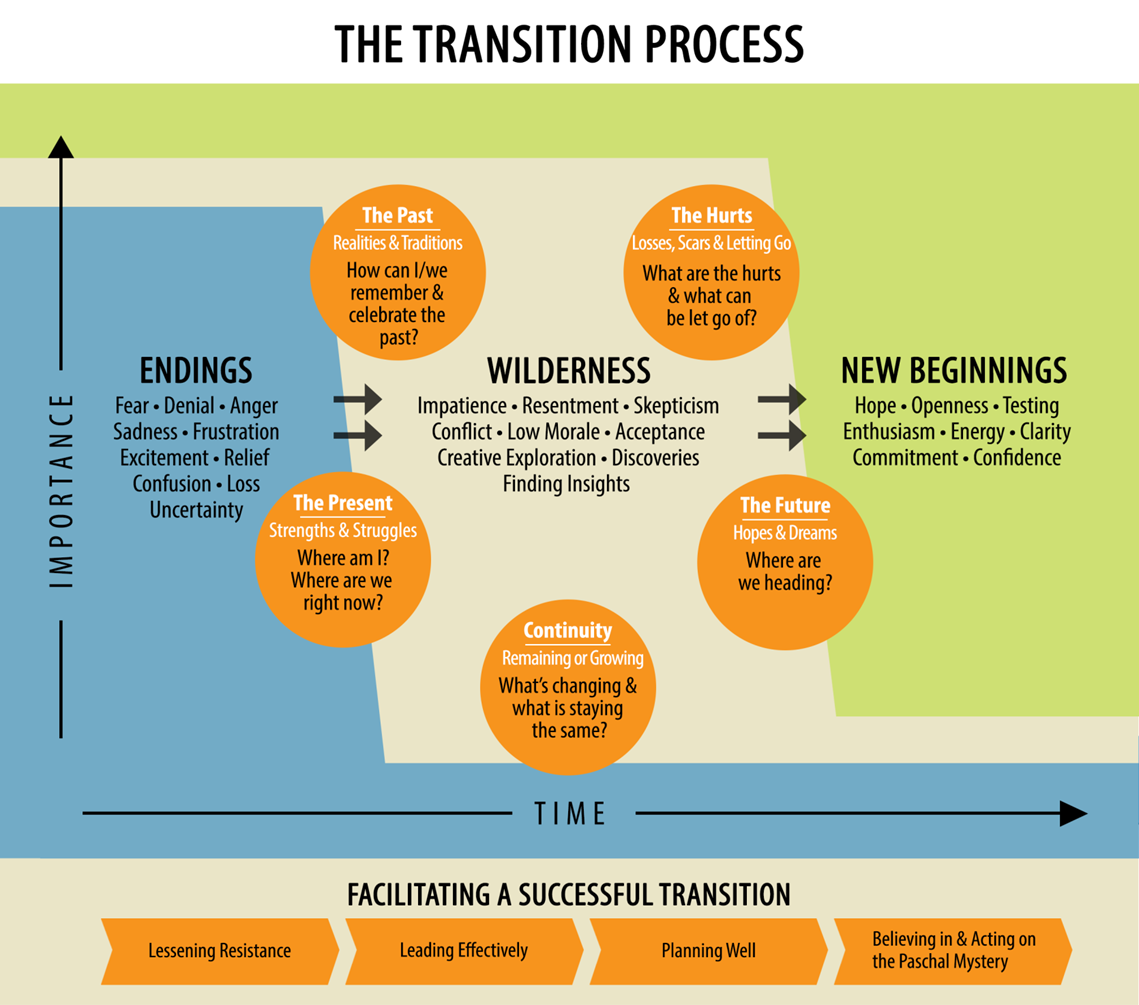 PasoPor QuienA QuienCuando1Conversaciones:Entrenamiento del Equipo Central de la ParroquiaEntrenamiento del Equipo del CohorteLos Equipos con sus feligresesseptiembre 2015 amayo 20162Sugerencias de modelos particularesEquipo de CohorteEquipo de Planificación Diocesanojunio1, 20163Recomendaciones preliminares con su racionalRetiro del Equipo de Planificación DiocesanoEquipo de Planificación DiocesanoEquipo de Cohorte30 de junio, 20164Conversaciones sobre las recomendacionesEquipos de Cohortesjulio a septiembre, 20165RespuestasEquipos de CohortesEquipo de Planificación Diocesano30 de septiembre, 20166Recomendaciones FinalesRetiro del Equipo de Planificación, Octubre 2016Equipo de Planificación DiocesanoEl Obispo O’Connell31 de octubre, 20167DecisionesObispo O’Connella todosAdviento 20168ImplementaciónEmpieza con entrenamiento temprano en 2017Equipos de Cohortesjulio 2017